Miércoles 17 de marzo del 2020Indicadores: 1-Reconocer cantidades menores. 2-Realizar escritura y lectura de cantidades. Primera Actividad: Escriba las siguientes cantidades en letras.193:_______________________________________________________________259:________________________________________________________________525:_______________________________________________________________900:______________________________________________________________1000:_____________________________________________________________Segunda Actividad: Complete con números cada enunciado.2:_____________________________________________________________15:____________________________________________________________145:___________________________________________________________1200:__________________________________________________________2020:__________________________________________________________Tercera Actividad: Realizo las siguientes operaciones fundamentales (sumas, resta, divisiones y multiplicaciones)Cuarta Actividad: Repaso de Operaciones CombinadasEscribo el orden del proceso que debo seguir para resolver operaciones combinadas de acuerdo a las opciones dadas en las nubes.1 Paso________________________________________________2 Paso________________________________________________3 Paso________________________________________________4 Paso________________________________________________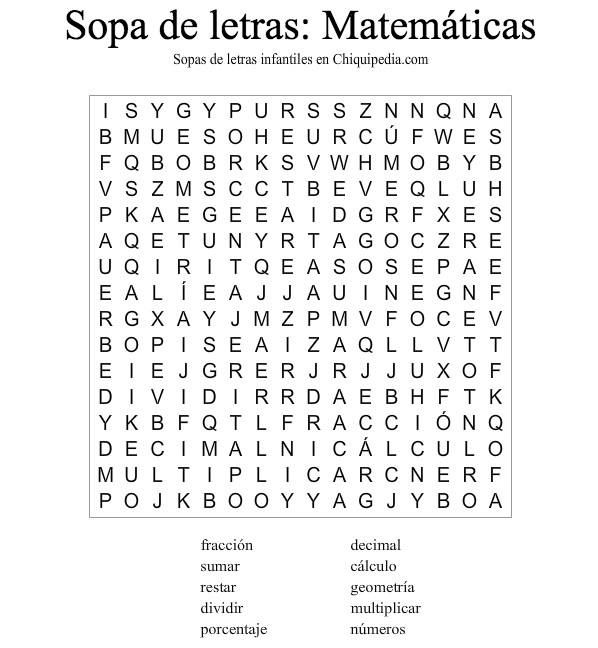 1  5   3  9                     +        5  5   28  7  4  97  3   3  62  3  8                       X            67   3   5                     X           3  2            8 4 0         8    x            8 1 3 2         9     x